Noteguide for Single Slit Interference Patterns (Videos 12F2)   Name					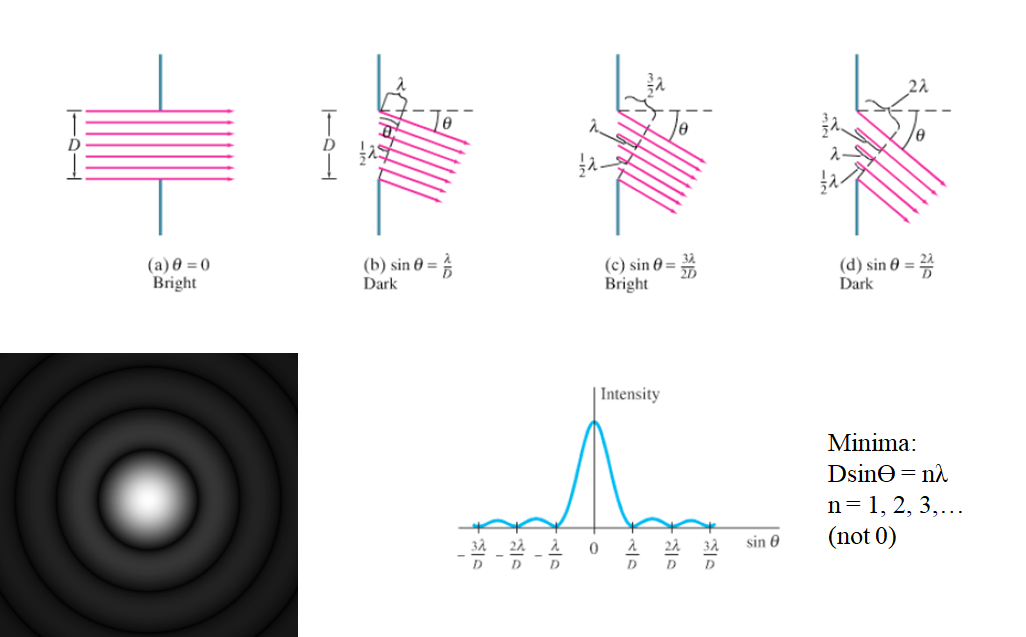 Write down what all the variables are:Example: If 644 nm light falls on a slit 0.0560 mm wide, A. What is the full angular width of the central diffraction peak?B. What is its width on a screen that is 4.50 m away?C. What distance separates the central maximum from the third minimum on the screen 4.50 m away?Whiteboard 1: Monochromatic light falls on a slit that is 0.00320 mm wide.  The angle between the central maximum and the second dark fringe on one side is 18.0o.  What is the wavelength of light used? (4.94x10-7 m (494 nm) )Whiteboard 2: When blue light of wavelength 462 nm falls on a single slit, the first dark bands on either side are separated by 43.0o.  Determine the width of the slit. (1.26x10-6 m (1.26 μm) )